FICHA DE CADASTRO E ADESÃO                  data: ___ /___ /______. Tabela de valores das anuidades, proporcionais ao número de habitantes dos municípios:FONTE: ATA ASSEMBLEIA GERAL ASSOCIAÇÃO NACIONAL DE ÓRGÃO MUNICIPAIS DE MEIO AMBIENTE – ANAMMA ELEIÇÃO E POSSE DA DIRETORIA E DO CONSELHO FISCAL – BIÊNIO 2013-2015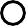 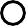 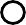 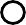 HabitantesValores em reaisAté 20.000750,0020.001 a 50.0001.200,0050.001 a 100.0002.600,00100.001 a 500.0003.800,00500.001 a 1.000.0005.400,001.000.001 a 2.000.0007.500,002.000.001 a 3.500.0009.500,00Acima de 3.500.00112.500,00